Технические характеристики материала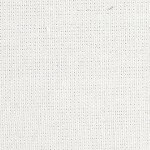 Двунитка суровая (арт.102)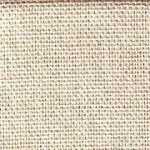 Ткани суровые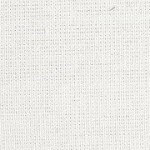 Двунитка суровая (арт.107)№
п/пНаименование
тканиАртикулСостав, %Ширина,
смПлотность,
г/м21Двунитка суровая10240% п.эф
60% х.б90±1,5140±52Двунитка суровая10440% п.эф
60% х.б90±1,5190±103Двунитка суровая
(расширенная)10440% п.эф
60% х.б95±1,5190±104Двунитка суровая10740% п.эф
60% х.б90±1,5210±105Двунитка суровая
(расширенная)10740% п.эф
60% х.б95±1,5210±106Двунитка суровая10840% п.эф
60% х.б90±1,5240±107Двунитка суровая220100% х.б.90±1,5200±108Двунитка суровая240100% х.б.90±1,5220±109Двунитка суровая260100% х.б.90±1,5240±10